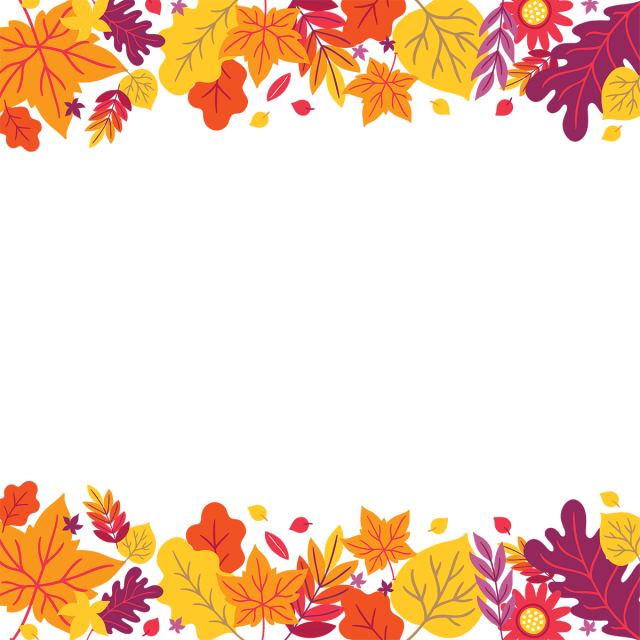 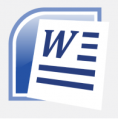 Učíme sa písať vo Worde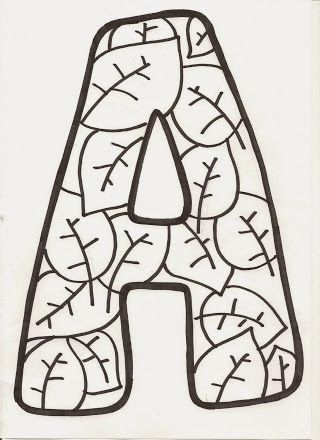 1. Úloha: Prepíš abecedu malými písmenami:a b c d e f g h i j k l m n o p q r s t u v w x y z  2. Úloha: Prepíš abecedu veľkými písmenami (kláves Shift +písmeno):a b c d e f g h i j k l m n o p q r s t u v w x y z  3. Úloha: Prepíš čísla:1 2 3 4 5 6 7 8 9 10 20 30 100 1000 4. Úloha: Prepíš a vypočítaj príklady:4 + 4 =				14 + 7 = 20 + 5 = 			10 + 5 =